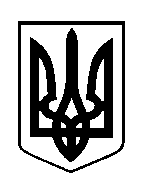 ШОСТКИНСЬКА РАЙОННА РАДАВОСЬМЕ СКЛИКАННЯПОСТІЙНА КОМІСІЯМАНДАТНА, З ПИТАНЬ ДЕПУТАТСЬКОЇ ЕТИКИ, ЗАКОННОСТІ, ПРАВОПОРЯДКУ, ОСВІТИ, ОХОРОНИ ЗДОРОВ'Я, КУЛЬТУРНОГО РОЗВИТКУ ТА СОЦІАЛЬНОГО ЗАХИСТУ___________________________________________________________________ ПРОТОКОЛ № 11засідання постійної комісіїм. Шостка                                                                                 06 жовтня 2023 рокуСьогодні на засіданні постійної комісії відсутній секретар комісії, нам треба обрати секретаря постійної комісії. Запропонували обрати секретарем постійної комісії депутата Картавого В.Г. Прошу голосувати.Голосували «за» – одноголосноПОРЯДОК  ДЕННИЙ:І. Питання, що вносяться на розгляд сесії районної ради:Про стан законності, заходи щодо її зміцнення та результати діяльності Шосткинської окружної прокуратури на території Шосткинського району.Доповідає: Приходченко С.В. – перший заступник окружного прокурора Шосткинського району. Про стан зайнятості населення Шосткинського району.Доповідає: Чернов М. Г. - директор Шосткинської філії Сумського     обласного центру зайнятості.Про дострокове припинення повноважень депутата районної ради Черноштан І.С.Доповідає: Матлай В.В. – керуючий справами районної ради.Про внесення змін до рішення районної ради від 16 грудня 2020 року «Про утримання та обрання постійних комісій Шосткинської районної ради восьмого скликання».Доповідає: Матлай В.В. – керуючий справами районної ради.Про внесення змін до рішення районної ради від 11 лютого 2021 року «Про організацію прийому громадян депутатами районної ради».Доповідає: Матлай В.В. – керуючий справами районної ради.Про перейменування села Майське Шосткинського району Сумської області на село Зелене Шосткинського району Сумської області.     Доповідає: Харченко О.Г. - радник голови районної ради.Про перейменування села Ольгине Шосткинського району Сумської області на село Ольжине Шосткинського району Сумської області.Доповідає: Харченко О. Г. - радник голови районної ради.Про перейменування сел Первомайське та Перше Травня Шосткинського району Сумської області на села Янівка та Янів Хутор Шосткинського району Сумської області.     Доповідає: Харченко О.Г. - радник голови районної ради.2. Планові питання та питання, що вносяться на розгляд постійної комісії в порядку контролю:Про стан медичного обслуговування населення закладами охорони здоров’я Шосткинського району.  Доповідає: Тарасюк О.М. – тимчасово виконуючий обов’язки голови Шосткинської районної державної адміністрації – начальника військової адміністрації.  Про лист Шосткинської районної державної адміністрації № 06-14/2932 від 20.09.2023 року «Про хід виконання програми економічного і соціального розвитку Шосткинського району за І півріччя 2023 року в частині освіти, охорони здоров’я, культурного розвитку».  Доповідає: Харченко О.Г. – радник голови районної ради.СЛУХАЛИ: Про стан законності, заходи щодо її зміцнення та результати діяльності Шосткинської окружної прокуратури на території Шосткинського району.  Доповідає: Приходченко С.В. – перший заступник окружного прокурора Шосткинського району. Постійна комісія вирішила:Проєкт рішення з даного питання схвалити та рекомендувати голові районної ради внести на розгляд сесії районної ради.                            Голосували: «за» –  одноголосно.2.СЛУХАЛИ: Про стан зайнятості населення Шосткинського району.          Доповідає: Чернов М. Г. - директор Шосткинської філії Сумського     обласного центру зайнятості.Постійна комісія вирішила:Проєкт рішення з даного питання схвалити та рекомендувати голові районної ради внести на розгляд сесії районної ради.                            Голосували: «за» –  одноголосно.3. СЛУХАЛИ: Про дострокове припинення повноважень депутата районної ради Черноштан І.С.Доповідає: Матлай В.В. – керуючий справами районної ради.Постійна комісія вирішила:Проєкт рішення з даного питання схвалити та рекомендувати голові районної ради внести на розгляд сесії районної ради.                            Голосували: «за» –  одноголосно.4.СЛУХАЛИ: Про внесення змін до рішення районної ради від 16 грудня 2020 року «Про утримання та обрання постійних комісій Шосткинської районної ради восьмого скликання».              Доповідає: Матлай В.В. – керуючий справами районної ради.Постійна комісія вирішила:Проєкт рішення з даного питання схвалити та рекомендувати голові районної ради внести на розгляд сесії районної ради.                            Голосували: «за» –  одноголосно.5.СЛУХАЛИ: Про внесення змін до рішення районної ради від 11 лютого 2021 року «Про організацію прийому громадян депутатами районної ради».Доповідає: Матлай В.В. – керуючий справами районної ради.Постійна комісія вирішила:Проєкт рішення з даного питання схвалити та рекомендувати голові районної ради внести на розгляд сесії районної ради.                            Голосували: «за» –  одноголосно.6.СЛУХАЛИ: Про перейменування села Майське Шосткинського району  Сумської області на село Зелене Шосткинського району Сумської області.     Доповідає: Харченко О.Г. - радник голови районної ради. Постійна комісія вирішила:Проєкт рішення з даного питання схвалити та рекомендувати голові районної ради внести на розгляд сесії районної ради.                            Голосували: «за» –  одноголосно.7.СЛУХАЛИ: Про перейменування села Ольгине Шосткинського району Сумської області на село Ольжине Шосткинського району Сумської області.Доповідає: Харченко О.Г. - радник голови районної ради.Постійна комісія вирішила:Проєкт рішення з даного питання схвалити та рекомендувати голові районної ради внести на розгляд сесії районної ради.                            Голосували: «за» –  одноголосно.8.СЛУХАЛИ: Про перейменування сел Первомайське та Перше Травня Шосткинського району Сумської області на села Янівка та Янів Хутор Шосткинського району Сумської області.     Доповідає: Харченко О.Г. - радник голови районної ради.Постійна комісія вирішила:Проєкт рішення з даного питання схвалити та рекомендувати голові районної ради внести на розгляд сесії районної ради.                            Голосували: «за» –  одноголосно.9.СЛУХАЛИ: Про стан медичного обслуговування населення закладами охорони здоров’я Шосткинського району.Доповідає: Тарасюк О.М. – тимчасово виконуючий обов’язки голови Шосткинської районної державної адміністрації – начальника військової адміністрації.  Постійна комісія вирішила:Інформацію з даного питання прийняти до відома.                             Голосували: «за» –  одноголосно.10.СЛУХАЛИ: Про лист Шосткинської районної державної адміністрації № 06-14/2932 від 20.09.2023 року «Про хід виконання програми економічного і соціального розвитку Шосткинського району за І півріччя 2023 року в частині освіти, охорони здоров’я, культурного розвитку».Доповідає: Харченко О.Г. – радник голови районної ради.Шосткинська районна державна адміністрація надала відповідь, що Програма економічного та соціального розвитку Шосткинського району на 2023 рік не приймалась. Постійна комісія вирішила:Інформацію з даного питання прийняти до відома.                             Голосували: «за» –  одноголосно.Голова постійної комісії                                                       І.Прохоровська Секретар постійної комісії 	В.КартавийПрисутні депутати:Прохоровська І.М., Горбасьов В.В.,Картавий В.Г., Мельник О.В., Босак Н.Є., Штогрин О.Т., Штанюк О.М.Відсутні:Хроль О.В. – виробнича необхідність, Черноштан І.С. – виїзд,  Прохор Н.О. - виробнича необхідність,Слукіна Т.П. – виробнича необхідність,Шарамко І.М. – в лікарні.Присутні:Тарасюк О.М. – тимчасово виконуючий обов’язки голови Шосткинської районної державної адміністрації – начальника районної військової адміністрації,Чернов М.Г. – директор Шосткинської філії Сумського обласного центру зайнятості,  Харченко О.Г. – радник голови Шосткинської районної ради.